Publicado en Madrid el 24/04/2018 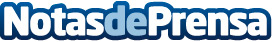 Reclamacióndevuelos.com aclara si se puede reclamar por la huelga de personal de Lufthansa o Air FranceLa huelga de personal de Lufthansa convocada por el sindicato de empleados públicos y de servicios en 4 aeropuertos alemanes el 10 de abril ha provocado la cancelación de 800 vuelos y ha afectado a unos 90.000 pasajerosDatos de contacto:Javier López GarcíaNota de prensa publicada en: https://www.notasdeprensa.es/reclamaciondevuelos-com-aclara-si-se-puede Categorias: Nacional Derecho Viaje E-Commerce Consumo http://www.notasdeprensa.es